INTERVIEW WITHPresseheft zum DVD- + Blu-ray-Release 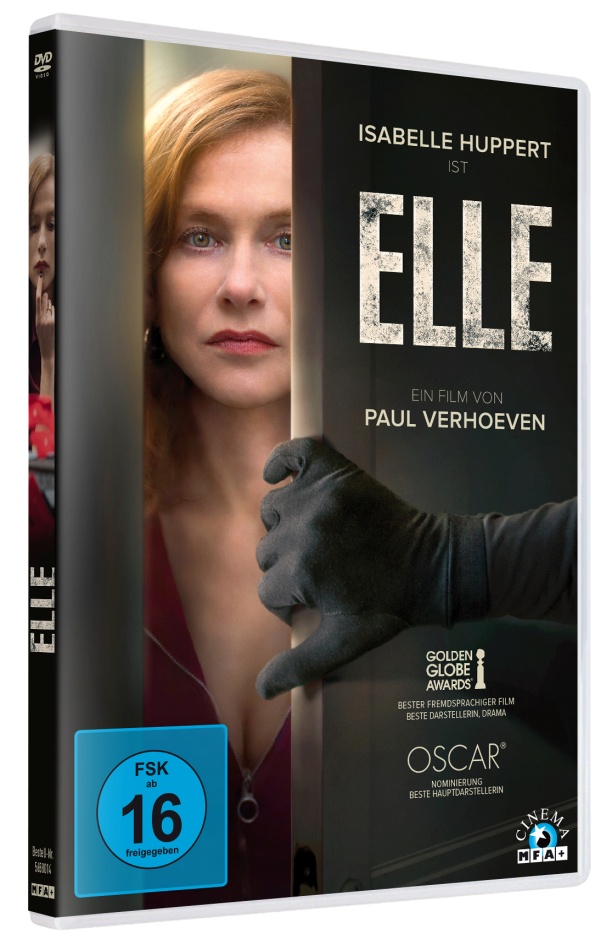 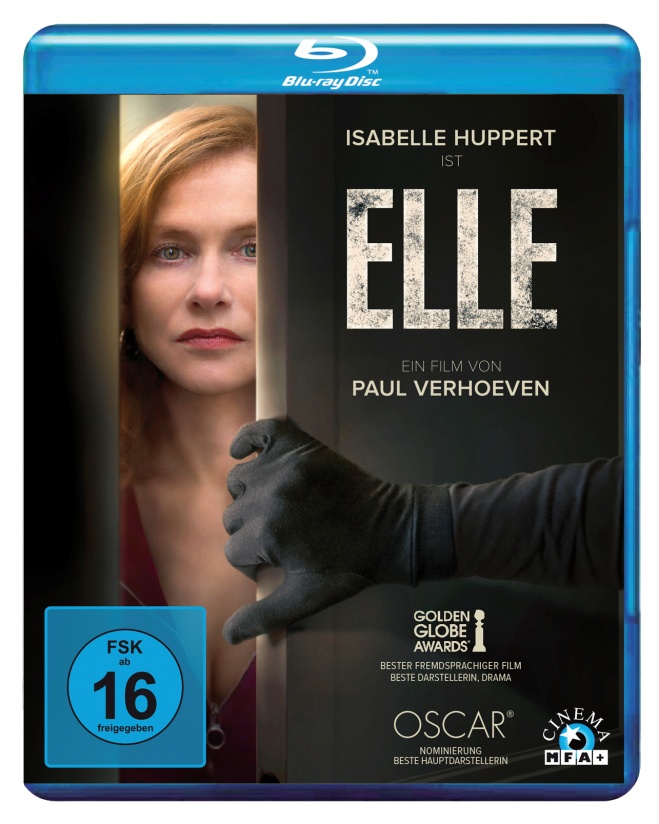 Artikel-Nr. & EAN: 5658032/ 42 6045658 0327	     Artikel-Nr. & EAN: 5658034/ 42 6045658 0341DVD- +Blu-ray-Release: 21.07.2017Kinostart: 16.02.2017Regie Paul VerhoevenDarsteller Isabelle Huppert, Laurent Lafitte, Anne Consigny, Christian Berkel, Charles Berling u.a.Verleih:						Presseagentur:MFA+ FilmDistribution 					filmpresse meuserTel. 0941-5862462					Tel. 069-40 58 04-0Fax: 0941-5861792					Fax: 069-40 58 04-13info@mfa-film.de					info@filmpresse-meuser.dePressematerial unter:http://www.mfa-film.deTechnische FactsGenre: ThrillerLaufzeit: ca. 121 Minuten Herstellungsland/ -jahr: Frankreich/Deutschland/Belgien 2016Regie: Paul VerhoevenBildformat: DVD:16:9 (2.40:1)/ BD: 1080/25p, 16:9 (2.40)Audio: DVD: DD 5.1 Deutsch & Französisch/ BD: DTS HD 5.1 Deutsch & Französisch + 2.0 Audiodeskription Untertitel: Deutsch, SDH-Untertitel für HörgeschädigteSpecials: Trailer, TrailershowPressestimmen„Ein Meisterwerk.“ New York Times„Huppert bleibt so unberechenbar und verblüffend wie dieses schaurig-unterhaltsame Verhoeven-Comeback.“ Spiegel.de„Der größten Coups ihrer an Höhepunkten nicht armen Filmografie.“ Spex„Verhoeven war immer ein Filmemacher, der die Subversion an der Oberfläche versteckt hat.“ FAZ„Isabelle Huppert übertrifft sich selbst als Vergewaltigungsopfer, das ihrem Peiniger mehr als einen Denkzettel ausstellt.“ Frankfurter Rundschau„Abgründiges Frauenporträt mit grandioser Hauptdarstellerin.“ Hamburger Morgenpost„Ein sehr französischer Film über die dunklen Triebkräfte der Sexualität.“ SZ„Sehr kontrovers, bitterböse und brillant.“ SZ Extra„Huppert spielt diese Frau, die ihre Leidenschaften und Gefühle offen auslebt, mit einer nonchalanten Wucht, die lange nachwirkt.“ Stern„Brillanter Rachethriller, zugleich provokant und irritierend komisch.“ Maxi„Rachegelüste, Intrigen und sadomasochistische Fantasien – ELLE ist seit Jahrzehnten der beste Film von „Basic Instinct“-Regisseur Paul Verhoeven.“ BR kinokino„Ein brillant-abgründiges, progressives, sauvergnügliches Spiel mit den Regeln des Thriller-Genres, der Rolle der Frau und dem guten Geschmack – anspruchsvoll, nie vorhersehbar und bis zur Schmerzgrenze politisch unkorrekt.“ Filmstarts.de„Kontrovers, provokant, irritierend, unfassbar unterhaltsam […] Isabelle Huppert verkörpert die Rolle der Michèle absolut brillant und liefert eine Meisterleistung der Schauspielkunst: nuanciert, nüchtern, präzise, garstig, stark und mit galligem Humor.“ DeadlinePreisgekrönt2 Golden Globes: Bester Fremdsprachiger Film & Beste Darstellerin Film – DramaOscar®-Nominierung für Isabelle Huppert: Beste Hauptdarstellerin2 Césars: Bester Film & Beste DarstellerinGoya: Bester Europäischer FilmIndependent Spirit Awards: Beste DarstellerinSatellite Awards: Beste DarstellerinNew York Film Critics Circle: Beste DarstellerinCritics’ Choice Awards: Bester Fremdsprachiger Film Los Angeles Film Critics Association: Beste DarstellerinNational Society of Film Critics: Beste DarstellerinGotham Awards: Beste DarstellerinGlobes de Cristal Award: Beste DarstellerinPrixes Lumières: Bester Film, Beste Regie & Beste DarstellerinICS Cannes Awards: Grand Prix - Bester FilmPrix du Syndicat Français de la Critique: Bester Französischer FilmAARP Movies for Grownups Awards: Bester Fremdsprachiger FilmInternational Cinephile Society Awards: Beste Darstellerin, Bestes adaptiertes Drehbuch & Bester SchnittLisbon & Estoril Film Festival: PublikumspreisNational Board of Review: Top 5 Fremdsprachige FilmeEuropäischer Filmpreis: Nominierung Bester Film, Beste Regie und Beste DarstellerinOscar®-Vorschlag Frankreich: Bester Fremdsprachiger FilmGoldene Palme Cannes: Nominierung Bester FilmBFI London Film Festival: Nominierung Bester FilmFestivalsWeltpremiere International Film Festival Toronto, 2016Wettbewerb 69. Cannes Film FestivalBFI London Film FestivalAFI Fest: Tribute Gala ScreeningFilmfest Hamburg16. Französische Filmwoche BerlinMarrakesch Film Festival: Tribute Paul VerhoevenMelbourne International Film FestivalNew Zealand International Film Festivalu.a.SynopsisMichèle (Isabelle Huppert), Chefin einer erfolgreichen Firma für Videospiele, wirkt wie eine Frau, der nichts etwas anhaben kann. Unnahbar führt sie mit der gleichen Präzision und Kalkül ihre Firma wie ihr Liebesleben. Als Michèle eines Tages in ihrem Haus von einem Unbekannten angegriffen und vergewaltigt wird, scheint sie das Vorgefallene zunächst kalt zu lassen. Doch ihr Leben ist über Nacht ein anderes geworden. Resolut spürt sie den Angreifer auf und verstrickt sich mit ihm in ein gefährliches Spiel aus Neugier, Anziehung und Rache. Es ist ein Spiel, das jederzeit außer Kontrolle geraten kann …Mit Ende Siebzig ist Paul Verhoeven (BASIC INSTINCT, ROBOCOP) nach mehr als 15 Jahren zum Genrefilm zurückgekehrt - und hat für ELLE die vielleicht besten Kritiken seiner langen Karriere bekommen. Ausgerechnet für einen Rape-Revenge-Thriller, der provokant mit Opfer- und Täterrollen spielt, trotz des Themas erstaunlich humorvoll ist und auf jegliche Moralisierung verzichtet. Das verdankt Verhoeven nicht zuletzt Isabelle Huppert, die einer fast unmöglichen Rolle absolute Glaubwürdigkeit verleiht.ELLE feierte seine umjubelte Weltpremiere auf den Internationalen Filmfestspielen von Cannes 2016.Basiert auf Philippe Djians („Betty Blue“) Roman „Oh…“.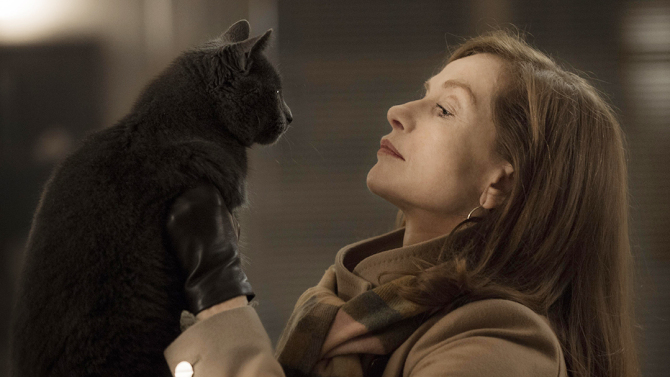 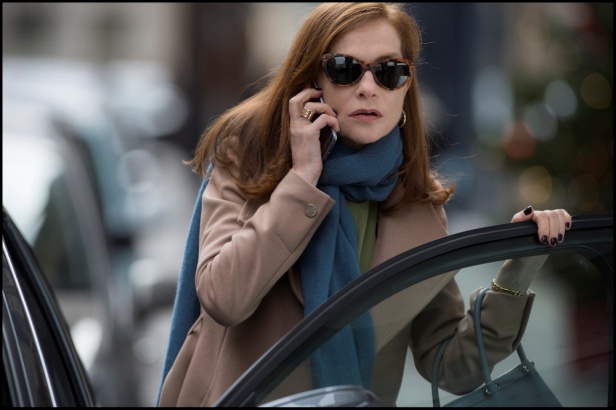 Cast & CrewMichèle				Isabelle HuppertPatrick					Laurent Lafittevon der Comédie-FrançaiseAnna					Anne ConsignyRichard				Charles BerlingRebecca				Virginie EfiraRobert					Christian BerkelIrène					Judith MagreVincent				Jonas BloquetJosie					Alice IsaazHélène					Vimala PonsRalf					Raphaël LengletKevin					Arthur MazetKurt					Lucas PrisorPhillip Kwan				Hugo ConzelmannOmar					Stéphane Bak___________________________________________________________________________________Regie					Paul VerhoevenDrehbuch				David BirkeProduzent				Saïd Ben Saïd, Michel MerktKoproduzent				Thanassis Karathanos, Kate Merkt, Diana Elbaum,Sébastien Delloye, François TouwaideHerstellungsleiter			Oury MilshteinKamera				Stéphane Fontaine - AFCSchnitt				Job ter Burg - NCERegieassistent			Brieuc VanderswalmKostüme				Nathalie RaoulAusstattung				Laurent OttScript Supervisor			Bénédicte DarblayCasting				Constance DemontoyMusik					Anne DudleyTon					Jean-Paul Mugel, Alexis Place, Katia BoutinMischung				Cyril HoltzMaske					Sophie Farsat, Thi Loan NguyenHairstylist				Frédéric SouquetBased on the novel “Oh…” by PHILIPPE DJIAN © Philippe Djian et Éditions Gallimarda French-German coproduction SBS PRODUCTIONS TWENTY TWENTY VISION FILMPRODUKTION FRANCE 2 CINÉMAin coproduction with ENTRE CHIEN ET LOUP and PROXIMUS with the participation of CANAL + FRANCE TÉLÉVISIONS OCS du CENTRE NATIONAL DU CINÉMAET DE L’IMAGE ANIMÉE and of GERMAN FÉDÉRAL FILM BOARD - FFA with the support of TAX SHELTER DU GOUVERNEMENT FÉDÉRAL BELGECASA KAFKA PICTURES BELFIUS and the support of CINÉMAGE 7 DÉVELOPPEMENT© 2015 SBS PRODUCTIONS - SBS FILMS - TWENTY TWENTY VISION FILMPRODUKTION - FRANCE 2 CINÉMA - ENTRE CHIEN ET LOUP - PHOTOS : © 2015 GUY FERRANDIS / SBS PRODUCTIONS - CREDITS NOT CONTRACTUALFilmografie PAUL VERHOEVEN• ELLE • TRICKED• BLACKBOOKYoung Cinema Award – Best International Film (Venice)Best Director and Best Actress (Netherlands Film Festival)Best Dutch Film and Best Dutch Actress (Rembrandt Award)• HOLLOW MANLeopard of Honor and Audience Award (Locarno)• STARSHIP TROOPERS• SHOWGIRLS• BASIC INSTINCT• TOTAL RECALLAcademy Award for Best Visual EffectsAcademy Award Nomination for Best Sound and Best Sound Effects Editing• ROBOCOPBest Science Fiction Film, Best Director, Best Make-up, Best Writing,Best Special Effects (Saturn Awards)• FLESH + BLOODBest Film and Best Director (Netherlands Film Festival)• THE 4TH MANInternational Critics’ Award (TIFF)• SPETTERS• VOORBIJ, VOORBIJ (TV MOVIE)• SOLDAAT VAN ORANJE / LE CHOIX DU DESTINGolden Globe Nomination for Best Foreign Language Film• KEETJE TIPPEL• TURKISH DÉLICESBest Dutch Film of the Century (Netherlands Film Festival)Academy Award Nomination for Best Foreign Language Film• BUSINESS IS BUSINESS• DE WORSTELAAR• FLORIS (12 EPISODES – TV SERIE)• PORTRET VAN ANTON ADRIAAN MUSSERT(TV DOCUMENTARY)• HET KORPS MARINIERS (SHORT – DOCUMENTARY)Silver Medal (International Military Film Festival, Versailles)• FEEST ! (SHORT)• DE LIFTERS (SHORT)• NIETS BIJZONDERS (SHORT)• EEN HAGEDIS TEVEEL (SHORT)Best Film (Cinestud International Student Film Festival Amsterdam)Filmografie ISABELLE HUPPERT• THINGS TO COME - Mia HANSEN-LØVE• RIGHT HERE RIGHT NOW - Pascal BONITZER• ELLE - Paul VERHOEVEN• LOUDER THAN BOMBS - Joachim TRIER• VALLEY OF LOVE - Guillaume NICLOUX• ABUSE OF WEAKNESS - Catherine BREILLAT• TIP TOP - Serge BOZON• DORMANT BEAUTY - Marco BELLOCCHIO• AMOUR - Michael HANEKEPalme d’Or – Cannes Film Festival• IN ANOTHER COUNTRY - HONG Sang-Soo• CAPTIVE - Brillante MENDOZA• COPACABANA - Marc FITOUSSI• VILLA AMALIA - Benoît JACQUOT• THE SEA WALL - Rithy PANH• HOME - Ursula MEIER• WHITE MATERIAL - Claire DENIS• PRIVATE PROPERTY - Joachim LAFOSSE• GABRIELLE - Patrice CHÉREAUSpecial Golden Lion for GABRIELLE and her overall careerVenice Film Festival• I HEART HUCKABEES - David O’RUSSELL• GHOST RIVER - Olivier DAHAN• 8 WOMEN - François OZONCollective Silver Bear for the 8 actresses – Berlin International Film FestivalCollective European Film Award for the 8 actresses• THE PIANO TEACHER - Michael HANEKEEuropean Film Award for Best ActressBest Actress Award – Cannes Film Festival• COMEDY OF INNOCENCE - Raoul RUIZ• MERCI POUR LE CHOCOLAT - Claude CHABROL• SENTIMENTAL DESTINIES - Olivier ASSAYAS• THE KING’S DAUGHTERS - Patricia MAZUY• MODERN LIFE - Laurence FERREIRA BARBOSA• THE SWINDLE - Claude CHABROL• ELECTIVE AFFINITIES - Paolo et Vittorio TAVIANI• LA CÉRÉMONIE - Claude CHABROLCésar Award for Best ActressVolpi Cup for Best Actress – Venice Film Festival• LA SÉPARATION - Christian VINCENT• AMATEUR - Hal HARTLEY• THE FLOOD - Igor MINAEV• LOVE AFTER LOVE - Diane KURYS• MADAME BOVARY - Claude CHABROLSilver George for Best Actress – Moscow International Film Festival• MALINA - Werner SHROETERBundes Film Preis• A WOMAN’S REVENGE - Jacques DOILLON• MIGRATIONS - Alexandar PETROVIC• STORY OF WOMEN - Claude CHABROLVolpi Cup for Best Actress – Venice Film Festival• THE POSSESSED - Andrzej WAJDA• THE BEDROOM WINDOW - Curtis HANSON• CACTUS - Paul COX• ALL MIXED UP - Josiane BALASKO• MY BEST FRIEND’S GIRL - Bertrand BLIER• THE STORY OF PIERA - Marco FERRERI• ENTRE NOUS - Diane KURYS• THE TROUT - Joseph LOSEY• PASSION - Jean-Luc GODARD• EAUX PROFONDES - Michel DEVILLE• COUP DE TORCHON - Bertrand TAVERNIER• THE LADY OF THE CAMELIAS - Mauro BOLOGNINI• HEAVEN’S GATE - Michael CIMINO• EVERY MAN FOR HIMSELF - Jean-Luc GODARD• LOULOU - Maurice PIALAT• VIOLETTE NOZIÈRE - Claude CHABROLBest Actress Award – Cannes Film Festival• THE LACEMAKER - Claude GORETTABAFTA Award for Best ActressNSIDE - Leon ICHASO